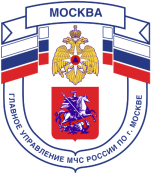 Главное управление МЧС России по г. Москве Управление по Новомосковскому и Троицкому АО2 региональный отдел надзорной деятельности и профилактической работы142191, г. Москва, г.о. Троицк, ул. пл. Верещагина д. 1 телефон: 8(495)840-99-70,E-mail: nitao2@gpn.moscow_____________________________________________________________________________ВНИМАНИЕ! ДАЧНИКАМ И ВЛАДЕЛЬЦАМ ЧАСТНЫХ ДОМОВ!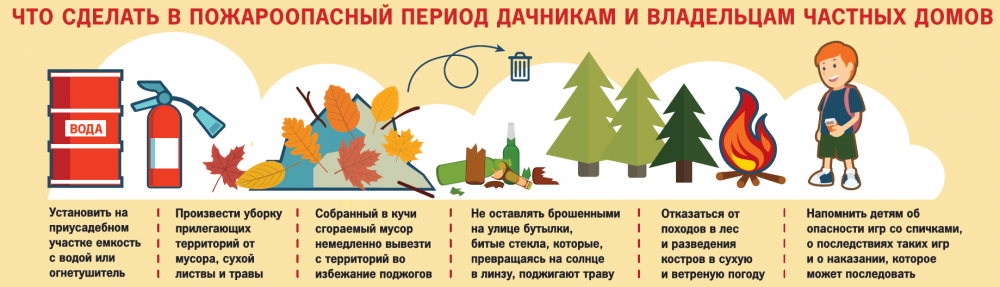 установить на приусадебном участке емкость с водой или огнетушительпроизвести уборку прилегающих территорий от мусора, сухой листвы и травысобранный в кучи сгораемый мусор немедленно вывезти с территорий во избежание поджоговне оставлять брошенными на улице бутылки, битые стекла, которые, превращаясь на солнце в линзу, поджигают травуотказаться от походов в лес и разведении костра в сухую и ветреную погодунапомнить детям об опасности игр со спичками, о последствиях таких игр и о наказании, которое может последоватьТелефон пожарной охраны – 101, 112Единый телефон доверия ГУ МЧС России по г. Москве: +7(495) 637-22-22mchs.qov.ru – официальный интернет сайт МЧС России